LA IMPORTANCIA DE LA ENERGÍA ELÉCTRICA EN LA VIDA COTIDIANA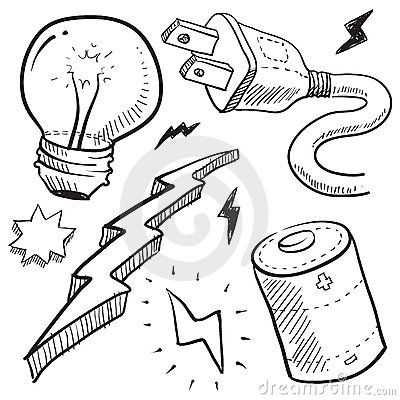 La electricidad además de ser un servicio, es una necesidad básica a la hora de realizar una gran cantidad de actividades en la vida diaria. La energía es de vital importancia para el desarrollo social y humano, en la actualidad sería casi imposible sobrevivir sin electricidad, puesto que está presente casi en todo: fábricas, oficinas, hospitales, centros de emergencias, entretenimiento, iluminación, labores del hogar, etc.; muchas veces nos damos cuenta de su importancia solo cuando carecemos del servicio. ActividadRespecto a lo anterior, realiza una lista de seis artefactos eléctricos utilizado en casa y que la importancia que tiene para facilitar tu vida. Piensa que estás viviendo en otro siglo, y que no se ha desarrollado aún la electricidad. ¿Cómo sería tu vida cotidiana sin los 6 artefactos antes mencionados?SEMANA N° 2 de Octubre.ASIGNATURA: Ciencias Naturales.ASIGNATURA: Ciencias Naturales.GUÍA DE APRENDIZAJEProfesor(a): Daniela Ibaceta ValenciaGUÍA DE APRENDIZAJEProfesor(a): Daniela Ibaceta ValenciaGUÍA DE APRENDIZAJEProfesor(a): Daniela Ibaceta ValenciaNombre Estudiante:Nombre Estudiante:Curso: 5° básico. Unidad IV: La electricidad. Formas de energía.Unidad IV: La electricidad. Formas de energía.Unidad IV: La electricidad. Formas de energía.Objetivo de Aprendizaje: (priorizado) 11: Explicar la importancia de la energía eléctrica en la vida cotidiana y proponer medidas para promover su ahorro y uso responsable.Indicador de evaluación (1): Registran los dispositivos empleados cotidianamente (portados por las personas, en la casa, en la escuela, en la calle, etc.) que utilizan energía eléctrica.Objetivo de Aprendizaje: (priorizado) 11: Explicar la importancia de la energía eléctrica en la vida cotidiana y proponer medidas para promover su ahorro y uso responsable.Indicador de evaluación (1): Registran los dispositivos empleados cotidianamente (portados por las personas, en la casa, en la escuela, en la calle, etc.) que utilizan energía eléctrica.Objetivo de Aprendizaje: (priorizado) 11: Explicar la importancia de la energía eléctrica en la vida cotidiana y proponer medidas para promover su ahorro y uso responsable.Indicador de evaluación (1): Registran los dispositivos empleados cotidianamente (portados por las personas, en la casa, en la escuela, en la calle, etc.) que utilizan energía eléctrica.Recursos de aprendizaje a utilizar:Guía de aprendizaje.Recursos de aprendizaje a utilizar:Guía de aprendizaje.Recursos de aprendizaje a utilizar:Guía de aprendizaje.Instrucciones:Completa la siguiente guía de trabajo. Instrucciones:Completa la siguiente guía de trabajo. Instrucciones:Completa la siguiente guía de trabajo. AparatoFunciónImportancia para tu vida.